ПРАВИТЕЛЬСТВО КИРОВСКОЙ ОБЛАСТИПОСТАНОВЛЕНИЕот 23 сентября 2022 г. N 540-ПОБ УТВЕРЖДЕНИИ РАСПРЕДЕЛЕНИЯ ГРАНТА НА РЕАЛИЗАЦИЮ ПРОЕКТАИНИЦИАТИВНОГО БЮДЖЕТИРОВАНИЯ "НАРОДНЫЙ БЮДЖЕТ" НА 2023 ГОДВ соответствии с пунктом 7 части 4 статьи 139.1 Бюджетного кодекса Российской Федерации и распоряжением Правительства Кировской области от 06.09.2022 N 219 "Об утверждении перечня муниципальных образований Кировской области, прошедших в 2022 году отбор муниципальных образований Кировской области на право получения гранта на реализацию проекта инициативного бюджетирования "Народный бюджет" Правительство Кировской области постановляет:1. Утвердить распределение гранта на реализацию проекта инициативного бюджетирования "Народный бюджет" на 2023 год согласно приложению.2. Настоящее постановление вступает в силу с 01.01.2023.Председатель ПравительстваКировской областиА.А.ЧУРИНПриложениеУтвержденопостановлениемПравительства Кировской областиот 23 сентября 2022 г. N 540-ПРАСПРЕДЕЛЕНИЕГРАНТА НА РЕАЛИЗАЦИЮ ПРОЕКТА ИНИЦИАТИВНОГО БЮДЖЕТИРОВАНИЯ"НАРОДНЫЙ БЮДЖЕТ" НА 2023 ГОД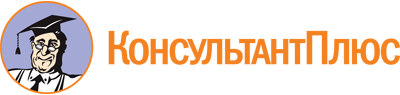 Постановление Правительства Кировской области от 23.09.2022 N 540-П
"Об утверждении распределения гранта на реализацию проекта инициативного бюджетирования "Народный бюджет" на 2023 год"Документ предоставлен КонсультантПлюс

www.consultant.ru

Дата сохранения: 25.11.2022
 N п/пНаименование муниципального образования Кировской областиОбъем гранта на реализацию проекта инициативного бюджетирования "Народный бюджет" (тыс. рублей)1.Муниципальное образование Белохолуницкое городское поселение Белохолуницкого района Кировской области2 000,02.Муниципальное образование Вахрушевское городское поселение Слободского района Кировской области2 000,03.Муниципальное образование Даровское городское поселение Даровского района Кировской области2 000,04.Муниципальное образование Куменское городское поселение Куменского района Кировской области2 000,05.Муниципальное образование Лузский муниципальный округ Кировской области2 000,06.Муниципальное образование Омутнинское городское поселение Омутнинского района Кировской области2 000,07.Муниципальное образование Оричевское городское поселение Оричевского района Кировской области2 000,08.Муниципальное образование Пижанский муниципальный округ Кировской области2 000,09.Муниципальное образование Пинюгское городское поселение Подосиновского района Кировской области2 000,010.Муниципальное образование Подосиновское городское поселение Подосиновского района Кировской области2 000,011.Муниципальное образование Уржумское городское поселение Уржумского района Кировской области2 000,012.Муниципальное образование Унинский муниципальный округ Кировской области2 000,013.Муниципальное образование Фаленский муниципальный округ Кировской области2 000,014.Муниципальное образование "Город Киров"2 000,015.Муниципальное образование "Город Кирово-Чепецк" Кировской области2 000,0Итого30 000,0